Supplemental Files1.Figure 1: Protein structure and conservation analysis of ARHGAP29.2.Figure 2: Gene structure of ARHGAP29 and mutation spectrum associated with NSCL/P.3.Table 1: Variants detected in NSCL/P family.4.Table 2: Splicing prediction results of the ARHGAP29 mutation.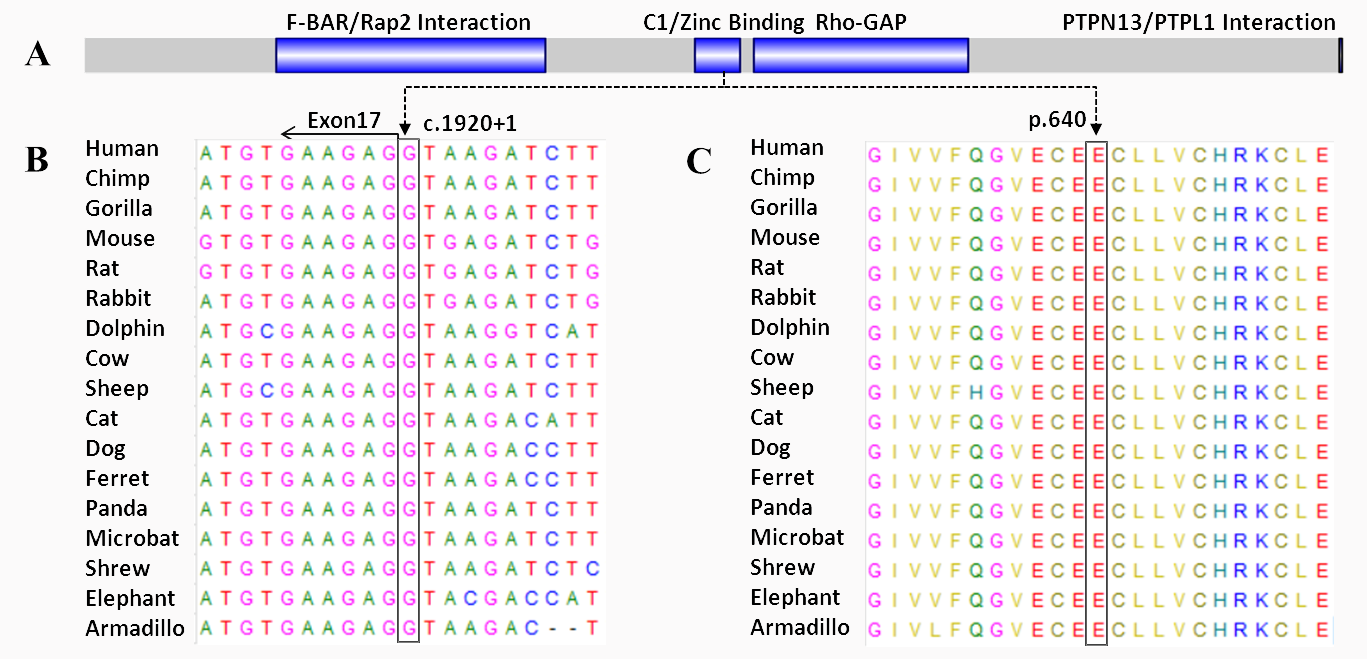 Figure 1. Protein structure and conservation analysis of ARHGAP29. A. The protein domain of Rho GTPase-activating protein 29, the mutation was located in C1 domain. B. The mutation nucleotide at c.1920 is highly conserved across species. C. The amino acid at position 640 is highly conserved across species.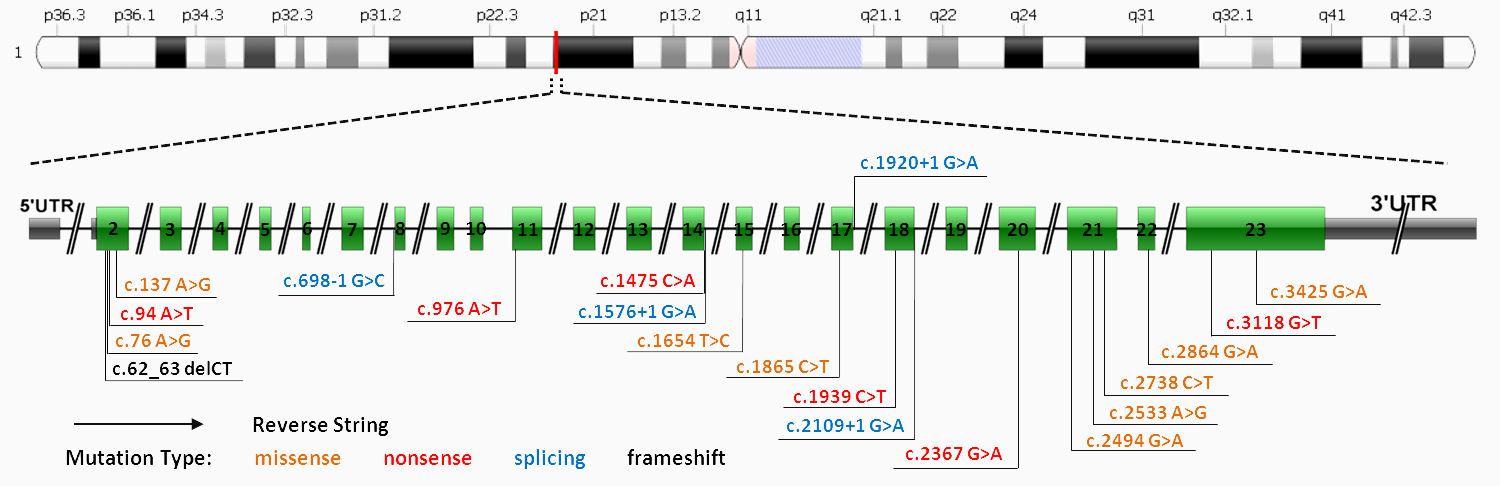 Figure 2. Gene structure of ARHGAP29 and the mutation spectrum associated with NSCL/P, the blocks indicate the gene exons, all the mutation below were collected from HGMD and the upper mutation was identified in our study. Different mutation types were marked with orange, red, blue and black correspond to missense, nonsense, splicing and frameshift, respectively.Table 1. Variants detected in NSCL/P family.* indicates affected; L-db: local database.Table 2: Splicing prediction results of the ARHGAP29 mutation.GeneVariantsVariant TypeInheritanceI-1I-2*II-1*II-2III-1*III-2*NO. of normal controls in L-db ACMG SignificanceARHGAP29c.1920+1G>A [NM_001328664]Splice donorADWTHetHetWTHetHet0P
(PVS1+PM2+PP1)CTNND1c.2674A>G (p.N892D) [NM_001085458]MissenseADWTHetHetWTHetHet21VUS
(PM1+PP1)FLNBc.2309C>T (p.T770I) [NM_001164317] MissenseAD/ARWTHetHetWTHetHet2VUS
(PM1+PP1+PP3)TP63c.1807G>C (p.D603H) [NM_003722] MissenseADWTHetHetWTHetHet5VUS
(PM1+PP1+PP3+BS2)ToolsResultsdbscSNVThe variant had effect on splicing (ada_score:0.999; rf_score:0.936)NetGene2The original donor splice site disappeared after mutation happensMax EntScanDeleterious (MAXENT score WT=10.06; MUT=1.88)HSFmost probably affecting splicing with WT site broken variation score decreased 27.98%